臺南市立永仁高中國中部舞蹈班2019年冬日「舞蹈精靈的一天」實施計畫一、課程內容說明：2019年寒假，永仁高中國中部舞蹈班將透過一日營的方式，邀請對舞蹈藝術有興趣，想了解舞蹈班課程內容的的國小六年級及國一同學，進到本校舞蹈班課程內體驗舞蹈藝術才能班之常態課程，芭蕾、武功、現代舞、即興創作等四大術科，藉此推廣舞蹈藝術，期望善用舞蹈藝術才能班培養具有潛力之舞蹈藝術人才。二、本校舞蹈班師資陣容：   *黃勍儀老師：現永仁高中國中部舞蹈班武功、即興創作教師、高中部藝術生活教師   *盧蓁瑩老師：現永仁高中國中部舞蹈班芭蕾教師、臺南應用科技大學舞蹈系兼任助理教授   *陳幸妙老師：現永仁高中國中部舞蹈班武功編舞教師、臺南應用科技大學舞蹈系兼任助理教授   *林筱倩老師：現永仁高中國中部舞蹈班現代舞技巧課教師、曾任雲門舞蹈教室專任教師   *李孟潔老師：現永仁高中國中部舞蹈班現代舞、即興創作教師、表演藝術教師   *吳惠玲老師：現永仁高中國中部舞蹈班現代編舞教師、即興創作教師、表演藝術教師   *沈宥均老師：現永仁高中國中部舞蹈班民族編舞教師、表演藝術教師三、課程日期：108年1月28日(一)09:00~16:30四、報到與繳費時間：108年1月28日(一)8:30-8:50(永仁高中藝文館一樓舞蹈教室)四、課程表：五、報名對象：現國小五六年級、國中一年級對舞蹈藝術有興趣者六、課程費用：500元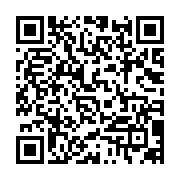 七、報名日期：即日起至1/25(五)止八、報名方式：  1.電子檔填寫完畢後，寄至電子郵件信箱meng199136@gmail.com  2.填寫google線上表單    網址：https://goo.gl/UW83AL或掃描QR碼  3.填寫完紙本報名表寄至台南市永康區忠孝路74號永仁高中舞蹈班收(註明報名舞蹈冬日營)  4.收到報名資料，會以電子郵件回信告知完成報名手續。九、其他注意事項：  1.請穿著舞衣、舞襪(底部剪洞)、軟鞋，若無以上服裝請著輕便伸縮性佳的服裝  2.請攜帶水壺、毛巾、個人所需護具  3.中午請自備零錢由本校舞蹈班一同訂購午餐，並請攜帶環保餐具用餐  4.歡迎家長課後座談與回饋十、有任何疑問請洽永仁高中教務處龔俊祐主任06-3115538#201或李孟潔老師0918017799台南市立永仁高中國中部舞蹈班2019『冬日舞蹈精靈的一天』報名表1.電子檔填寫完畢後，寄至電子郵件信箱meng199136@gmail.com2.填寫google線上表單或掃QR code報名3.填寫完紙本報名表寄至台南市永康區忠孝路74號永仁高中舞蹈班收(註明報名舞蹈夏令營)4.收到報名資料會以電子郵件回信告知完成報名手續5.費用於上課時一併繳交日期09:00-10:3010:30-12:0012:00-13:3013:30-15:0015:00-16:3016:30-16:501/28(一)芭蕾盧蓁瑩老師武功黃勍儀老師午餐與午休現代舞林筱倩老師即興創作林筱倩老師家長座談回饋時間學生姓名就讀學校_____________   ___年級學生性別☐ 男  ☐ 女☐ 男  ☐ 女☐ 男  ☐ 女家長姓名聯絡電話聯絡電話1：聯絡電話2：家長是否參加座談會☐ 是 ______人
☐ 否聯絡電話聯絡電話1：聯絡電話2：家長是否參加座談會☐ 是 ______人
☐ 否請至少留兩支聯絡電話，緊急聯絡用請至少留兩支聯絡電話，緊急聯絡用家長聯絡信箱通訊地址習舞經驗__________年        習舞種類 _______________________________________年        習舞種類 _______________________________________年        習舞種類 _____________________________